COMPRENSIÓ LECTORA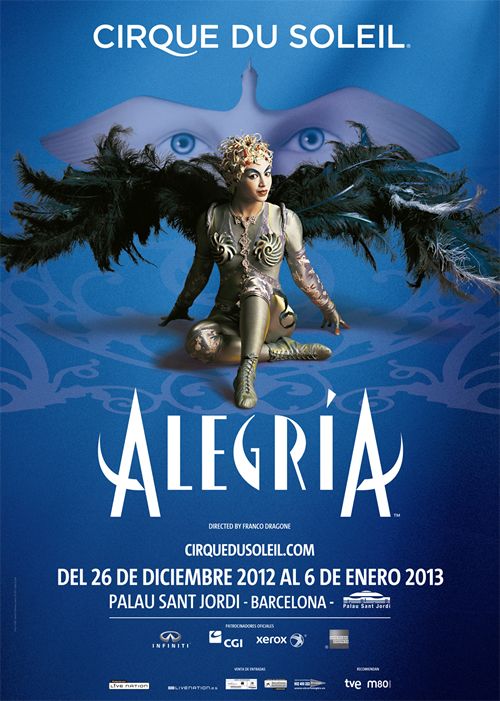 COM ES DIU EL CIRC ON HE ANAT?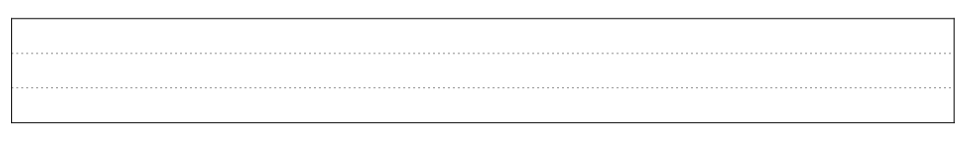 QUIN DIA VAM ANAR AL CIRC?COM ES DIU L’ESPECTACLE?QUÈ ÉS EL QUE MÉS ENS VA AGRADAR DE L’ESPECTACLE?ON FAN L ‘ESPECTACLE DEL CIRQUE DE SOLEIL? A QUINA CIUTAT?DE QUIN DIA A QUIN DIA ES POT GAUDIR D’AQUEST ESPECTACLE A BARCELONA? EL JOC DE LES FRASES I LA PARAULA INTRUSAMira el dibuix i ordena les paraules per formar una frase.Pinta la paraula intrusa (la que t’ha sobrat).Escriu la frase sobre la línia.ORTOGRAFIAEscriu les següents paraules tenint en compte aquest requadre.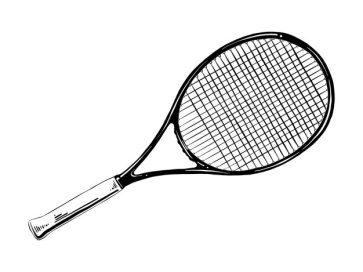 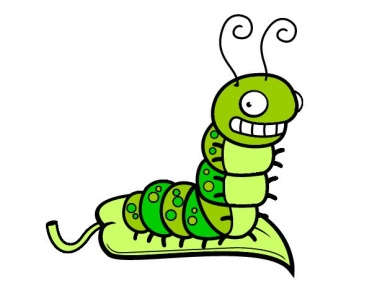 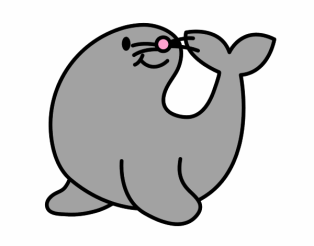 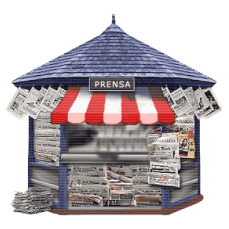 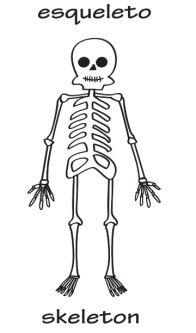 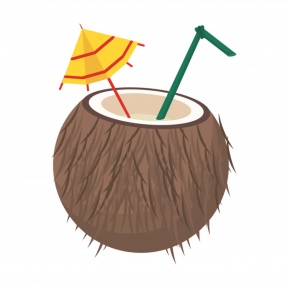 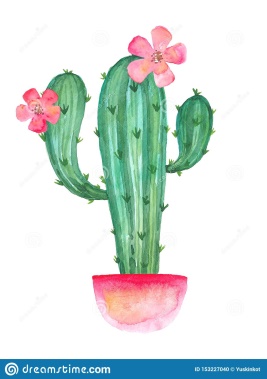 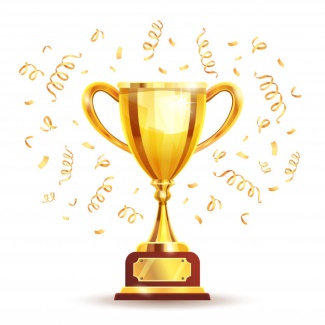 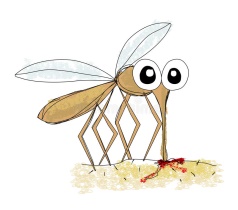 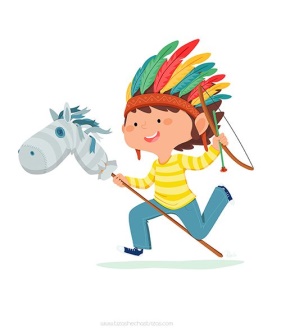 aanennennennennennenindis.indis.indis.indis.jugajugajugajugaballaballaballaballaElEl____________________________________________________________________________________________________________________________________________________________________________________________________________________________________________________________________________________________________________________________________________________________________________________________________________________________________________________________________________________________________________________________________________________________________________________________________________________________________________________________________________________________________________________________________________________________________________________________________________________________________________________________________________________________________________________________________________________________________________________________________________________________________________________________________________________________________________________________________________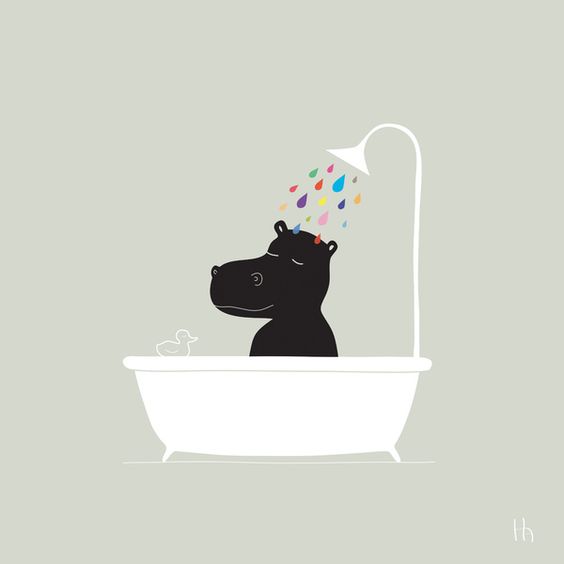 estàestàL’hipopòtamL’hipopòtamL’hipopòtamL’hipopòtamL’hipopòtamL’hipopòtamaaaasabósabósabósabólalalalabanyera.banyera.____________________________________________________________________________________________________________________________________________________________________________________________________________________________________________________________________________________________________________________________________________________________________________________________________________________________________________________________________________________________________________________________________________________________________________________________________________________________________________________________________________________________________________________________________________________________________________________________________________________________________________________________________________________________________________________________________________________________________________________________________________________________________________________________________________________________________________________________________________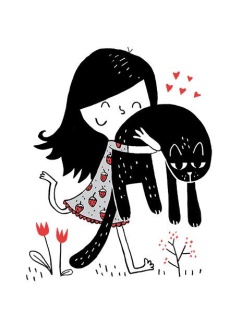 La La La nennennenalalalalnenanenanenanenagat.gat.gat.gat.gat.abraçaabraçaabraça____________________________________________________________________________________________________________________________________________________________________________________________________________________________________________________________________________________________________________________________________________________________________________________________________________________________________________________________________________________________________________________________________________________________________________________________________________________________________________________________________________________________________________________________________________________________________________________________________________________________________________________________________________________________________________________________________________________________________________________________________________________________________________________________________________________________________________________________________________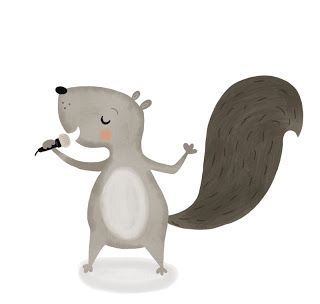 cantacantacantaunaunaunasaltasaltasaltasaltacançó.cançó.cançó.cançó.L’esquirolL’esquirolL’esquirolL’esquirolL’esquirolL’esquirolL’esquirolL’esquirol__________________________________________________________________________________________________________________________________________________________________________________________________________________________________________________________________________________________________________________________________________________________________________________________________________________________________________________________________________________________________________________________________________________________________________________________________________________________________________________________________________________________________________________________________________________________________________________________________________________________________________________________________________________________________________________________________________________________________________________________________________________________________________________________________________________________________________________________________________________________________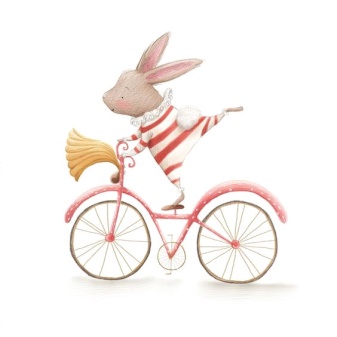 enenenenEl El El vavavavapatinetpatinetpatinetpatinetconillconillconillbicicleta.bicicleta.bicicleta.bicicleta.__________________________________________________________________________________________________________________________________________________________________________________________________________________________________________________________________________________________________________________________________________________________________________________________________________________________________________________________________________________________________________________________________________________________________________________________________________________________________________________________________________________________________________________________________________________________________________________________________________________________________________________________________________________________________________________________________________________________________________________________________________________________________________________________________________________________________________________________________________________________________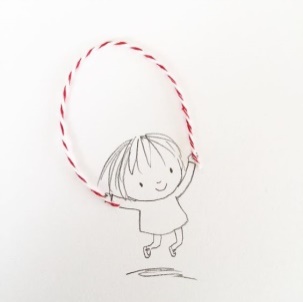 La saltasaltasaltasaltanonononoCarla Carla Carla Carla lalalalaaaaacorda.__________________________________________________________________________________________________________________________________________________________________________________________________________________________________________________________________________________________________________________________________________________________________________________________________________________________________________________________________________________________________________________________________________________________________________________________________________________________________________________________________________________________________________________________________________________________________________________________________________________________________________________________________________________________________________________________________________________________________________________________________________________________________________________________________________________________________________________________________________________________________